Atelier 2 – La déclaration de TVAEntrainement 2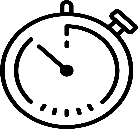 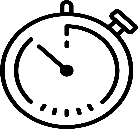 Préparer le plus rapidement possible l’état préparatoire à la déclaration de TVA ! En comptant l’état préparatoire à la déclaration de TVA (annexe 1) à partir de la balance partielle des comptes (document)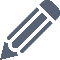 Pour aller plus loinPrésenter l’écriture comptable de liquidation de la TVA (annexe 2)Compléter l’imprimé en ligne CA3 de déclaration de TVA (annexe 3)  En renseignant la page web 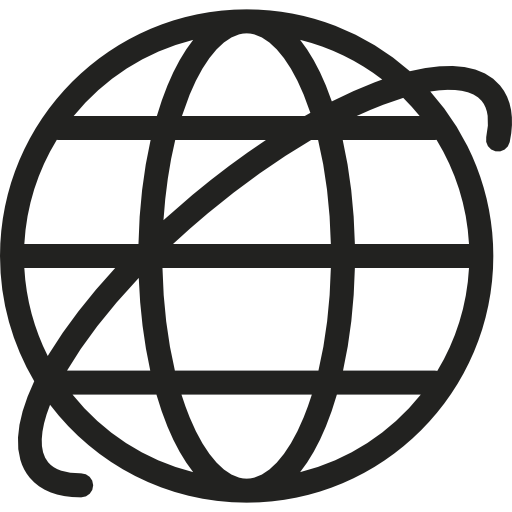 « Entrainement 2– La préparation de la déclaration de TVA »Document – Balance partielle des comptes 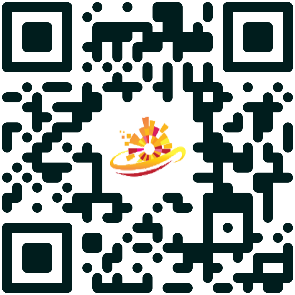 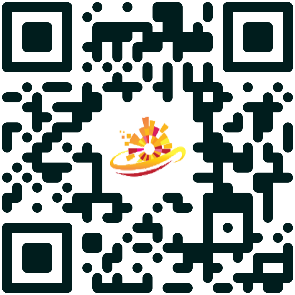 *Le dernier chiffre correspond au mois du crédit de TVAAnnexe 1 – Tableau préparatoire à la déclaration de TVAPour aller plus loin….Annexe 2 - Journal des opérations diversesAnnexe 3 – Formulaire CA3 (brouillon télédéclaration)A – MONTANT DES OPÉRATIONS RÉALISÉESB – DÉCOMPTE DE LA TVA À PAYERMon atelier pour m’entrainer à…Identifier les valeurs comptables utiles à la déclaration de TVAArrondir les valeurs comptables de TVAPour aller plus loin….Présenter l’écriture comptable de liquidation de TVARéaliser la télédéclaration de TVAMON ENTREPRISEMON ENTREPRISEBALANCE DES COMPTESBALANCE DES COMPTESBALANCE DES COMPTESPériode duAuPériode duAuPériode duAuPériode duAu01/02/20N28/02/20NN° deCOMPTEINTITULÉ du COMPTEINTITULÉ du COMPTECUMULCUMULCUMULSOLDESSOLDESSOLDESSOLDESN° deCOMPTEINTITULÉ du COMPTEINTITULÉ du COMPTEDÉBITCRÉDITCRÉDITDÉBITDÉBITCRÉDITCRÉDIT445620TVA déductible / immo. 20,0 %TVA déductible / immo. 20,0 %1 850,531 850,53445661TVA déductible / ABS 05,5 %TVA déductible / ABS 05,5 %11 592,53523,52523,5211 069,01445662TVA déductible / ABS 20,0 %TVA déductible / ABS 20,0 %5 526,23115,23115,235 411,00445671*Crédit de TVA à reporter janvierCrédit de TVA à reporter janvier150,00150,00445711TVA collectée 05,5 %TVA collectée 05,5 %526,5312 548,0012 548,0012 021,4712 021,4712 021,47445712TVA collectée 20,0 %TVA collectée 20,0 %152,555 892,335 892,335 739,785 739,785 739,78TOTAL CLASSE 4TOTAL CLASSE 4TOTAL CLASSE 419 798,3719 079,0819 079,0818 480,5417 761,2517 761,2517 761,25707100Ventes de marchandises 05,5 %Ventes de marchandises 05,5 %9 573,27228 145,45228 145,45218 572,18218 572,18218 572,18707200Ventes de marchandises 20,0 %Ventes de marchandises 20,0 %762,7529 461,6529 461,6528 698,9028 698,9028 698,90TOTAL CLASSE 7TOTAL CLASSE 7TOTAL CLASSE 710 336,02257 607,10257 607,100,001,081,081,08ÉLÉMENTSMONTANTCOMPTABILITÉMONTANT àDÉCLARERTVA collectée 05,5 %TVA collectée 20,0 %TOTAL TVA COLLECTÉETVA déductible sur ABS 05,5 %TVA déductible sur ABS 20,0 %TVA déductible sur immobilisations 20 %TOTAL TVA DÉDUCTIBLECrédit de TVA à reporter du mois précédentCrédit de TVA à reporter du mois précédentTVA à PAYER ou CRÉDIT de TVA (+/-)TVA à PAYER ou CRÉDIT de TVA (+/-)BORDEREAU de SAISIE (Laisser une ligne entre chaque opération)BORDEREAU de SAISIE (Laisser une ligne entre chaque opération)BORDEREAU de SAISIE (Laisser une ligne entre chaque opération)BORDEREAU de SAISIE (Laisser une ligne entre chaque opération)Mois de : JourJLN° de compteLibellé écritureDébitCréditTOTAUXTOTAUXTOTAUXTOTAUX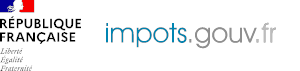 TAXE SUR LA VALEUR AJOUTÉE ET TAXES ASSIMILÉESOPÉRATIONS TAXÉES (HT)OPÉRATIONS TAXÉES (HT)OPÉRATIONS TAXÉES (HT)0103Ventes, prestations de servicesAcquisitions intracommunautairesOPÉRATIONS NON TAXÉESOPÉRATIONS NON TAXÉESOPÉRATIONS NON TAXÉES0406Exportations Hors UELivraisons intracommunautairesTVA BRUTETVA BRUTEBase hors taxeTaxe due08099BTaux normal 20 %Taux réduit 5,5 %Taux réduit 10 %16Total de la TVA brute dueTotal de la TVA brute due17Dont TVA sur acquisitions intracommunautairesDont TVA sur acquisitions intracommunautairesTVA DÉDUCTIBLETVA DÉDUCTIBLETVA DÉDUCTIBLE192022Biens constituant des immobilisationsAutres biens et servicesReport du crédit apparaissant ligne 27 de la précédente déclaration23Total TVA déductibleCRÉDITCRÉDITCRÉDIT2527Crédit de TVA (ligne 23 – ligne 16)Crédit à reporterTAXE À PAYERTAXE À PAYERTAXE À PAYER2832TVA nette due (ligne 16 – ligne 23)Total à payer